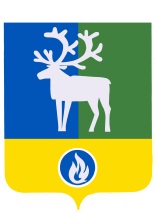 БЕЛОЯРСКИЙ РАЙОНХАНТЫ-МАНСИЙСКИЙ АВТОНОМНЫЙ ОКРУГ – ЮГРААДМИНИСТРАЦИЯ БЕЛОЯРСКИОГО РАЙОНА ПОСТАНОВЛЕНИЕот 11 апреля 2017 года                                                                                                     № 291О признании утратившими силу отдельных постановлений администрации Белоярского районаП о с т а н о в л я ю:Признать утратившими силу:постановление администрации Белоярского района от 12 октября 2010 года       № 1431 «О внесении изменений в приложения 2, 3 к постановлению администрации Белоярского района от 03 февраля 2010 года № 124»;постановление администрации Белоярского района от 16 июня 2011 года № 874 «О внесении изменения в приложение 2 к постановлению администрации Белоярского района от 03 февраля 2010 года № 124»;постановление администрации Белоярского района от 27 апреля 2015 года № 461 «О внесении изменений в постановление администрации Белоярского района от 03 февраля 2010 года № 124».Опубликовать настоящее постановление в газете «Белоярские вести. Официальный выпуск».Настоящее постановление вступает в силу после его официального опубликования.Глава Белоярского района								 С.П.Маненков